Orangeville Tigers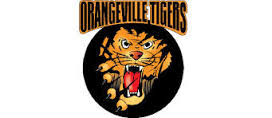 Girls Hockey AssociationHOUSE LEAGUE COACHING APPLICATION 2018-2019DUE: AUGUST 31, 2018PLEASE PRINTCOACHING QUALIFICATIONSWhich age group is your 1st choice: (please circle one)NOVICE	ATOM		PEEWEE	BANTAM	MIDGETWhich age group is your 2ND choice: (please circle one)NOVICE	ATOM		PEEWEE	BANTAM	MIDGETWould you be interested in coaching a DS team?	YES		NODo you have a daughter in the O.G.H.A.?  		YES		NOIf yes, please indicate year of birth.	CHILD 1 _____		CHILD 2 ______	CHILD 3 ______Please attach a complete resume and copies of all qualifications.  If accepted to coach, ALL members of your staff agree to provide a criminal record search by the date established and provide their Speak Out or RIS #.  This includes all Change Room Supervisors as well.                                                                           Signature:   ______________________________Please e-mail to the Director of House League at awhitten12@yahoo.ca or mail to the following address:				Director of House League2018/19 House League Coaching Application75 First StreetBox 323Orangeville, Ontario L9W 5B4NAME:ADDRESS:CITY:HOME PHONE #CELL #                                                                   EMAIL:CERTIFICATION LEVEL:SPEAKOUT:                                                            RESPECT IN SPORT:CHIP PROGRAM:HTCP LEVEL: